24 октября 2012 года                                                                                                               г. Санкт-ПетербургteXet TM-9740: двухъядерный планшет на OS Android 4.1Компания «Электронные системы «Алкотел» представляет планшетный компьютер teXet TM-9740, работающий под управлением новой версии OS Android 4.1 «Jelly Bean». Новинка получила двухъядерный процессор, превосходный дисплей и стильный металлический корпус.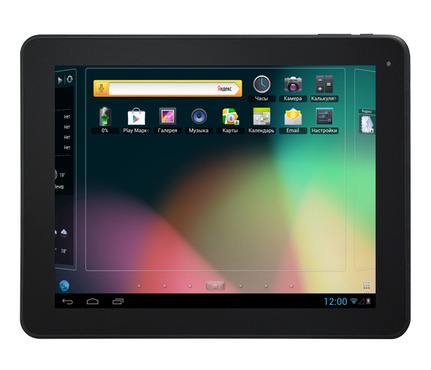 Android 4.1 «Jelly Bean» – последняя версия популярной операционной системы, все изменения в которой были направлены на увеличение скорости и обеспечение максимально комфорта при работе. Кроме новейшей ОС, планшетный компьютер teXet TM-9740 обладает отличными аппаратными составляющими. Двухъядерный процессор с четырехъядерным 3D ускорителем Rockchip RK3066, Cortex A9, 1,6 ГГц обеспечивает быстродействие новой модели, а графический чип Mali-400 MP4 и 9,7-дюймовый IPS дисплей позволяют наслаждаться яркой контрастной картинкой с естественными цветами.Оптимальные размеры памяти (1 ГБ оперативной и 8 ГБ внутренней, расширяемой за счет microSD/SDHC объемом до 32 ГБ) позволяют создать полноценную медиабиблиотеку и использовать весь функционал планшета.Перечисленные характеристики обеспечивают уверенную работу новинки с любым мультимедийным контентом. Кроме того, teXet TM-9740 является прекрасной игровой платформой, на которой запускаются самые современные игры. Для выхода в Интернет предусмотрен WiFi, а для быстрого обмена данными – модуль Bluetooth 4.0. Также пользователям доступны основная фото/видеокамера с разрешением 2.0 Мп и фронтальная 0.3 Мп. Компания «Электронные системы «Алкотел» производит полную кастомизацию устройств для пользователей России и СНГ. Поэтому, кроме стандартных приложений OS Android, планшетные компьютеры teXet имеют предустановленный пакет программ от официальных партнеров. На выбор пользователя TM-9740 два интерфейса: классический Android и Яндекс.Shell. Последний представляет собой наглядную трехмерную карусель, с помощью которой легко переключаться между рабочими столами.teXet TM-9740 – вторая модель в линейке функциональных планшетных компьютеров на базе самой новой версии OS Android 4.1. Компания всегда предлагает самые свежие и актуальные решения на рынке цифровой техники с оптимальным соотношением цена/качество.Рекомендованная розничная цена teXet TM-9740 составляет 8999 рублей.Технические характеристики:9,7’’ емкостный IPS дисплей, формат 4:3, разрешение 1024х768 пикселейОперационная система: Android 4.1.1 Jelly BeanПроцессор: двухъядерный, Rockchip RK3066, Cortex A9, 1.6 ГГцГрафический процессор: четырехъядерный, Mali-400 MP4Оперативная память: 1 ГБ DDR3Внутренняя память: 8 ГБФото/видеокамера 2.0 Мп, фронтальная камера 0.3 МпСлот для microSD/SDHC картВстроенный модуль WiFi 802.11b/g/n  Встроенный модуль Bluetooth 4.0Форматы воспроизведения текста: PDF, FB2, EPUB, TXT, RTF, HTMLФорматы воспроизведения видео (1080p/FullHD 3D): AVI, 3GP, MP4, RMVB, MOV, MKV, TS, M2TS, MPG, VOB, M4V, FLVФорматы воспроизведения аудио: MP3, WAV, OGG, FLAC, APE, AAC, AMR, M4A, M4RФорматы воспроизведения фото: JPG, BMP, PNG, GIFОбновление «по воздуху»Встроенный динамикВстроенный микрофонАвтоматический поворот изображения (G-Sensor)Меню на русском языкеИнтерфейсы: microUSB, miniHDMI, 3.5 mm mini jackПитание от встроенного Li-Ion аккумулятора 7000 мАчРазмеры: 243x190х10,6 ммМасса: 645 гИнформация о компании	Торговая марка teXet принадлежит компании ЗАО «Электронные системы «Алкотел», которая имеет 25-летний опыт разработчика-изготовителя на российском рынке телекоммуникаций. Сегодня продукты teXet – это средства связи (GSM и DECT-телефоны), портативная цифровая техника (MP3-плееры, электронные книги, фоторамки, планшетные компьютеры на OS Android), GPS-навигаторы и видеорегистраторы. Компания имеет долгосрочные партнерские отношения с крупнейшими федеральными ритейлерами и региональными торговыми сетями в России, а также развитую дилерскую сеть в странах СНГ. По итогам 2011 года бренд укрепил свои позиции по ряду направлений, значительно увеличив объемы выпускаемой техники. teXet занимает второе место по продажам радиотелефонов DECT (24%) и MP3-плееров (18%), а также третью позицию по объему электронных книг (12%). Подробная информация о продуктах teXet на сайте www.texet.ru.Контактная информация:Адрес компании: г. Санкт-Петербург, ул. Маршала Говорова, д. 52.+7(812) 320-00-60, +7(812) 320-60-06, доб. 147Контактное лицо: Наталья Емелина, менеджер по PRe-mail: eni@alkotel.ru, URL: http://www.texet.ru